Перелік питаньна тестові завдання для складання залікуз навчальної дисципліни «Організація та планування гірничих робіт»за спеціальністю 184 «Гірництво», освітньо-професійної програми «Розробка родовищ та видобування корисних копалин» освітнього рівня «магістр»№ п/пТекст завдання1Трудова діяльність людини, спрямована на добування (вилучення з надр землі) корисних копалин з метою використання у промисловості, на транспорті та в побуті:2Добуванню корисних копалин передує:3За детальністю та повнотою вивчення родовищ корисних копалин розвідувальні роботи поділяються на:4Будівництво гірничого підприємства починається, коли:5Спосіб, при якому родовища розробляють за допомогою підземних гірничих виробок:6Техніко-економічні розрахунки і графіки, що складаються для забезпечення своєчасного і рівномірного видобутку корисної копалини в плановому періоді:7Спосіб, при якому родовища розробляють за допомогою відкритих гірничих виробок:8Обов'язковий і важливий документ гірничого підприємства, на основі якого плануються проектні рішення всіх підрозділів виробництва, як правило, на рік:9Спосіб, при якому родовища розробляють за допомогою відкритих та підземних гірничих виробок:10Документ, в який включають розрахунок і графічне зображення технологічної і календарної послідовності підготовки і відпрацьовування виїмкових ділянок (блоків) корисної копалини в межах кар’єрного (шахтного) поля, необхідних для забезпечення плану видобутку і безперервності технологічного процесу виїмки корисної копалини:11Система наукових знань про умови залягання, способи і засоби розвідки, видобутку та збагачення корисних копалин:12Діяльність, пов'язана з видобуванням із надр корисних копалин на основі новітніх досягнень науки і техніки:13Комплекс галузей важкої промисловості з розвідування родовищ корисних копалин, їх видобутку з надр землі та збагачення:14Поверхня корисної копалини або породи, з якої безпосередньо здійснюється її виїмка:15Порожнина у гірничому масиві після виймання корисних копалин та інших порід:16Окрема гірнича виробка (система гірничих виробок) або виробка, що входить до складу гірничого чи іншого підприємства та використовується для видобутку корисних копалин та інших цілей, а також будівлі (споруди), які технологічно пов'язані з ними:17Комплекс робіт із проведення, кріплення та підтримки гірничих виробок і виймання гірничих  порід в умовах порушення природної рівноваги, можливості прояву небезпечних і шкідливих виробничих факторів:18Цілісний технічно та організаційно відокремлений майновий комплекс засобів і ресурсів для видобутку корисних копалин, будівництва та експлуатації об'єктів із застосуванням  гірничих технологій (шахти, рудники, копальні, кар'єри, розрізи, збагачувальні фабрики тощо):19Ділянка земної кори, яка характеризується єдиними умовами утворення та подібними властивостями компонентів, що її складають:20Природні агрегати однорідних або різних мінералів, утворених за певних геологічних умов у земній корі або на її поверхні:21Гірниче підприємство, що добуває рудні та нерудні корисні копалини відкритим способом:22Природні мінеральні речовини, які можуть використовуватися безпосередньо або після їх обробки:23Роботи, що проводяться із застосуванням вибухових речовин для руйнування гірничих порід за допомогою вибуху з метою видобутку корисних копалин, проведення гірничих виробок тощо:24Гірниче підприємство, що видобуває рудні та нерудні корисні копалини підземним способом:25Проекти гірничих підприємств розробляються:26Розроблені проекти гірничих підприємств підлягають:27План розвитку гірничих робіт підприємства складається строком на:28Підприємства, які проводять підривні роботи:29Гірниче підприємство при проведенні гірничих робіт повинно мати:30Скорочення тривалості циклу екскаватора типу механічна лопата на 1 секунду:31Припинення діяльності гірничого підприємства на невизначений строк із можливістю подальшого відновлення його роботи:32Сукупність способів і методів механізованого здійснення взаємозв’язаних процесів гірничих робіт, обґрунтованих на фундаментальних знаннях закономірностей розробки і можливостей технічних засобів:33Процеси, при яких розроблювані гірські породи змінюють свій агрегатний стан і місцезнаходження:34Близько 95 % обсягів гірничих і масових земляних робіт виконується з використанням даного способу:35Повна механізація основних та допоміжних процесів – це:36При цьому способі розробки основні виробничі процеси здійснюються за допомогою води і спеціального гідромеханізованого обладнання:37Ефективність роботи екскаватора залежить від:38Ким здійснюється контроль за виконанням плану розвитку гірничих робіт?39Який розрахунковий параметр є основним при без транспортній системі розробки?40Від чого залежить довжина фронту робіт?41При умові співпадаючого напрямку розробки родовища доцільною є така організація робіт, при якій:42Частина промислових запасів корисної копалини, для розробки якої проведені необхідні роботи з розкриття родовища або його ділянок, передбачені проектом чи планом розвитку гірничих робіт:43Частина розкритих запасів, при повному вийманні яких забезпечується збереження установлених розмірів робочих і запобіжних берм на всіх уступах:44При плануванні розвитку гірничих робіт із видобування мінеральної сировини на кар’єрах в промисловості будівельних матеріалів користуються класифікацією гірських порід за:45Підготовлені запаси, виймання яких можливе без відпрацювання запасів уступів, що лежать вище, при дотриманні установлених розмірів робочих берм:46Гірничі роботи по проведенню траншей, а також відпрацюванню уступу повинні проводитись машиністом екскаватора згідно:47На основі якого документу виконують підривні (вибухові) роботи в кар’єрі?:48Для того, щоб забезпечити надійну і високопродуктивну роботу екскаватора і рухомого складу необхідно:49На цій стадії планування гірничих робіт проводиться розподіл гірничого устаткування по уступах і визначається його розставлення:50Даний вид керування здійснюється безупинно протягом зміни, завданням якого є організація та регулювання виробничого процесу таким чином, щоб забезпечити оптимальне виконання змінного плану:51Цикл роботи екскаватора складається із наступних операцій:52Процес, який передбачає приведення порід до стану, зручного для найбільш продуктивного, економічного і безпечного виконання наступних процесів.53Процес, який полягає у відокремленні гірських порід від масиву робочим органом виймальної машини:54Даний вид планування полягає у визначенні плану-наряду на зміну для кожної бригади, машини і механізму:55Особливістю даного процесу є мінливість транспортних комунікацій, яка виникає завдяки переміщенню розкривних і видобувних уступів, а також розвантажувальних пунктів на відвалах:56Проміжна ланка, завдання якої полягає в накопиченні та перетворенні оперативної інформації з метою одержання основних показників роботи виробничого устаткування і кар’єру в цілому:57Даний процес полягає у прийманні та розміщенні розкривних порід на площах, що спеціально для цього відводяться:58Дані системи призначені для вирішення завдань планування, керування і обліку на потужних кар’єрах, а також включають комплекс методів і технічних засобів для забезпечення ефективного функціонування кар’єру:59Заключний етап ведення гірничих робіт, необхідний для відновлення грунтово-рослинного шару:60Підготовка робочих місць бурових верстатів здійснюється:61Чому розробка масиву гірських порід здійснюється шарами?62Які допоміжні операції виконуються при роботі станків окрім буріння?63Які гірничі роботи відносяться до гірничо-капітальних робіт?64За видом обладнання, яке використовується при відкритих гірничих роботах, розрізняють наступні способи:65Скільки періодів, як правило, включає розробка родовищ корисних копалин:66Завданням даного періоду розробки родовища є проведення спеціальних гірничих виробок, видалення визначеного об’єму гірничої маси із кар’єру, а також будівництво транспортних комунікацій, які забезпечують доступ до робочих горизонтів:1)	;2)	3)	;4)	;5)	;67Завданням даного періоду розробки родовища є підготовка поверхні родовища, осушення родовища, а також огородження його від вод поверхневого стоку:68Технологічний процес, на який припадає найбільше затрат у собівартості гірничої маси:69Гірничі роботи даного періоду розділяють на видобувні та розкривні:70Основним виробничим процесом, який визначає характер відкритих гірничих робіт, є:71Під час даного періоду розробки родовища виконується відновлення земель, порушених гірничими виробками:72Об’єм розкритих запасів повинен забезпечити роботу кар’єра з проектною продуктивністю протягом:73Встановлена проектом послідовність виконання об’ємів розкривних і видобувних робіт в часі, яка забезпечує планомірну, безпечну та економічно ефективну розробку родовища за період існування кар’єру:74Яка із програм не являється географічною інформаційною системою?75Режим гірничих робіт кар’єру вважається установленим, якщо:76Який із показників роботи кар’єру із достатньою точністю можна визначати за допомогою графічного методу?77Режим гірничих робіт може бути:78В середньому швидкість просування фронту гірничих робіт за рік в кар’єрах складає:79Зона кар’єру, де здійснюються розкривні і видобувні роботи:80Інформація, яка отримана в результаті пошукових геологорозвідувальних робіт по виявленню родовищ, визначенні їх розмірів, складу , форми та якості корисної копалини:81Основний вид поточного планування, яке виконують, як правило, в останній декаді кожного місяця:82Основним документом, який регламентує роботу кар’єру є:83Основним завданням плану розвитку гірничих робіт є:84Які підприємства у відповідності до «Єдиних правил безпеки при розробці родовищ корисних копалин відкритим способом» мають право ведення гірничих робіт без проекту розробки, а лише за наявності плану розвитку гірничих робіт:85Квартальний план розвитку гірничих робіт складається строком на:86Метою місячного оперативно-виробничого планування є:87На основі чого складають квартальні плани розвитку гірничих робіт?88Що із переліченого не є вихідними даними для складання плану розвитку гірничих робіт?89Комплексна механізація та удосконалення технології гірничих робіт забезпечується шляхом:90Розкривні роботи …:91Який процес повинен бути щільно ув’язаний із робочими параметрами екскаваторів та дробарок першої стадії дроблення за розмірами шматків сировини:92За рахунок чого досягається висока організація праці на гірничому виробництві?93У скількох екземплярах розробляється план розвитку гірничих робіт:94Як поділяються балансові запаси за категорією розвіданості:95Який із зазначених параметрів не є параметром системи розробки?96Яка технологічна схема використовується при екскаваторному способі розробки родовища?97Яка із зазначених технологічних схем використовується при гідромеханізованій розробці родовища:98Як здійснюється організація пониження рівня ґрунтових вод у кар’єрі?99Який із параметрів не відноситься до характеристики матеріалів (порід), які транспортуються:100Що є особливістю гірничого виробництва?101Комплекс заходів, спрямованих на раціональне поєднання процесів праці з елементами виробництва в просторі та часі з метою збільшення ефективності виробничого процесу:102Працівники, які займають інженерно-технічні посади та здійснюють технічне та організаційне керівництво підприємством:103Облік, у якому відображається чисельність, рух та використання робочих, відомості про час роботи, втрати робочого часу та кількість виходів:104Степінь використання основних фондів і виробничих потужностей гірничого підприємства у часі:105Організація праці, при якій кожен робітник отримує завдання і виконує його самостійно, в результаті чого оплата праці виконується індивідуально:106Технологію якого відвалоутворення описано в дужках (розвантаження породи здійснюється автосамоскидами під укіс або на розвантажувальну ділянку; переміщення породи здійснюється бульдозерами під укіс):107Одна із найважливіших сторін організації виробництва, яка характеризує тривалість використання засобів праці при певній інтенсивності в часі:108Форма організації праці, яка заснована на взаємозамінності між робітниками на певному робочому місці:109Колектив робочих однієї або декількох процесів, який об’єднаний єдиним виробничим завданням та спільним місцем роботи:110Що відноситься до основних завдань організації кар'єрного транспорту?111Мінімальна висота вибою, яка забезпечує наповнення ковша екскаватора за одне черпання, складає не менше:112При відпрацюванні сипких порід максимальна висота вибою не повинна перевищувати:113По якому циклу може бути організований на кар'єрах рух транспортних засобів (потягів і автосамоскидів)?114114.	При відпрацюванні скельних порід максимальна висота вибою не повинна перевищувати::115При цьому циклі руху транспортного засобу за кожною одиницею виймально-навантажувального устаткування протягом зміни закріплюється певне число потягів або автосамоскидів:116Ширина нормальної заходки екскаватора знаходиться в межах:117При цьому циклі руху транспортні засоби не закріплюються за певним екскаватором. Кожна транспортна одиниця одержує адресу навантаження залежно від конкретної ситуації:118По якому маршруту рухаються потяги в кар'єрах?119Збільшення коефіцієнту використання екскаватора у часі можливе за рахунок …:120Дана схема організації руху транспортних засобів передбачає їх періодичну переорієнтацію від одного екскаватора до іншого залежно від знаходження певного виймально-навантажувального устаткування в робочому або неробочому стані:121Порядок виконання комплексу робіт по підготовці гірських порід до виймання буровибуховим способом наступний:122Організація виробництва при цьому транспорті зводиться до управління й обслуговуванню конвеєрних ліній, у тому числі в галереях під землею при використанні циклічно-потокової технології, переміщенню конвеєрів на нову трасу або їх нарощуванню, поточному ремонту конвеєрів і збиранню просипів гірничої маси в місцях перевантаження:123Процес бурових робіт на блоці організовується таким чином, щоб було забезпечено:124Забезпечення зниження втрат і збільшення чистого часу буріння кожним верстатом досягається за рахунок:125Підривні роботи виконуються у відповідності до:126Відношення об’єму розкривних порід до об’єму корисної копалини – це:127Даний процес полягає у вирубці лісу та чагарників, корчуванні пеньків, осушенні боліт та озер:128Який тип екскаваторного вибою характерний при ведені видобувних робіт мехлопатою?129Даний процес полягає у видаленні води, яка потрапляє із водоносних горизонтів і в результаті випадання атмосферних опадів:130Яке черпання здійснює екскаватор типу «пряма лопата»?131Даний процес полягає у проведенні нагірної канави з метою перехвату та відводу стічних вод:132Пропускна здатність дороги обраховується в:133Спосіб підготовки гірських порід до виймання, який широко застосовується для відокремлення скельних і напівскельних порід:134Роботи, які призначені для забезпечення безпечних та нормальних умов виконання виробничих процесів на кар’єрі:135Максимальний допустимий розмір шматків гірничої маси обмежується:136Найбільший радіус повороту має:137Капітальна траншея сполучає між собою:138Рекультивацію кар’єру проводять:139Негабарит – це:140Для чого виконують перебур свердловини?141Рекультивація - це:142Категорія запасів А:143Територію кар’єру, до якої входить сам кар’єр, відвал, всі будівлі та комунікації відносять до:144Скільки (в середньому) ковшів має вміщувати кузов автосамоскиду при оптимальній організації процесу відвантаження гірничої маси:145До якого періоду гірничих робіт відносяться виробництва розкривних та видобувних робіт при постійній виробничій потужності кар’єру?146Коефіцієнти розкриву поділяють на:147Яке із зазначених нижче завдань виконують до початку видобування корисної копалини?148Комплекс робіт, які проводяться із застосуванням вибухових речовин для руйнування гірничих порід за допомогою вибуху з метою видобутку корисних копалин, проведення гірничих виробок тощо:149Ким розробляються проекти гірничих підприємств?150Якій експертизі підлягають проекти гірничих підприємств?151Метод геометричного аналізу кар’єра, де отримання числових рішень різних задач здійснюється шляхом графічних побудов152Виробничі умови кар’єру визначаються наступним фактором:153Особливість, що відрізняє кар’єр від підприємств заводського типу:154При плануванні роботи екскаватора необхідною технологічною умовою виймання є:155Які з планів складаються на основі плану виймально-навантажувальних робіт?156Для чого призначений усереднюючий склад на гірничому підприємстві?157Дані заходи проводяться з метою підтримання обладнання в стані готовності і забезпечення його продуктивної та безпечної роботи158Система планування і керування гірничими роботами на кар’єрах вцілому включає:159Право користування надрами набувається після оформлення наступного документу:160Ким надаються спеціальні дозволи користування надрами?161Хто проводить державну експертизу та оцінку запасів корисних копалин?162Що зображено на малюнку?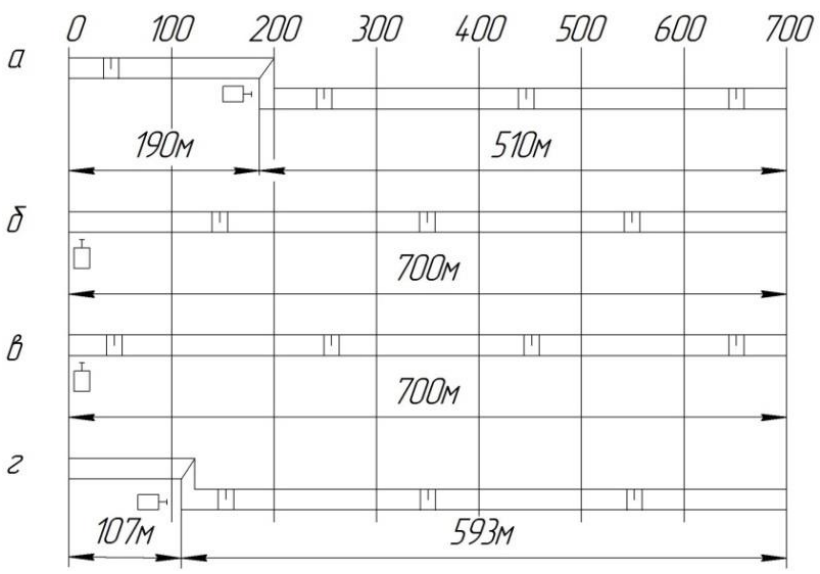 163Що зображено на малюнку?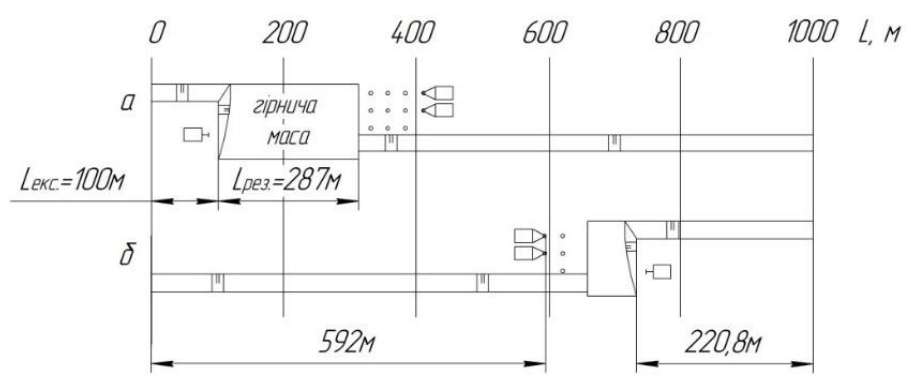 164На даному малюнку зображено: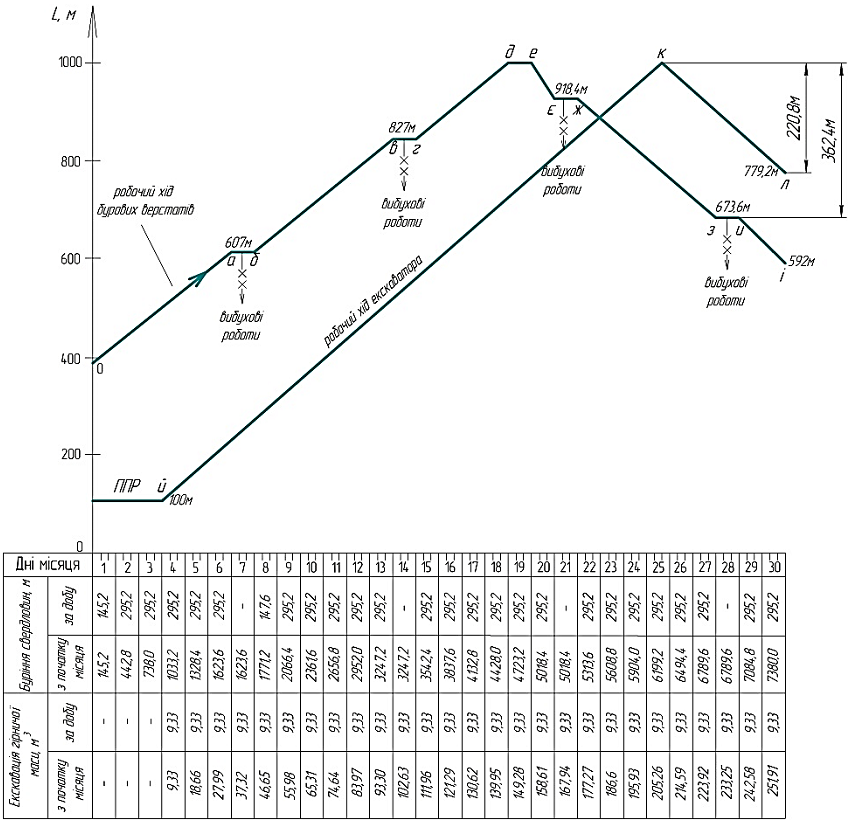 165Що зображено на даному малюнку?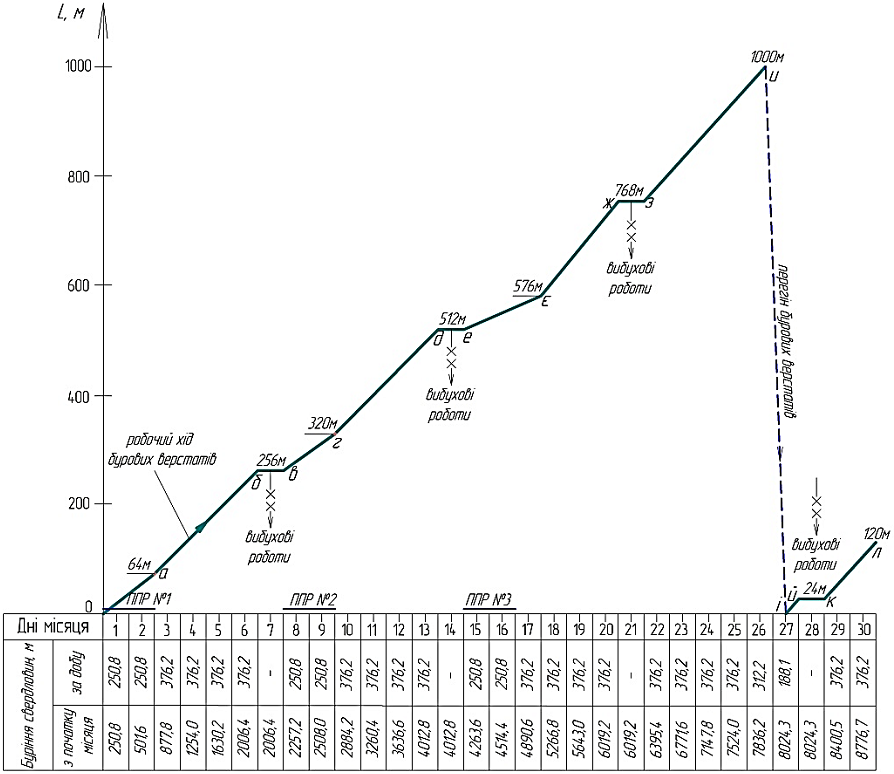 166На даному малюнку зображено: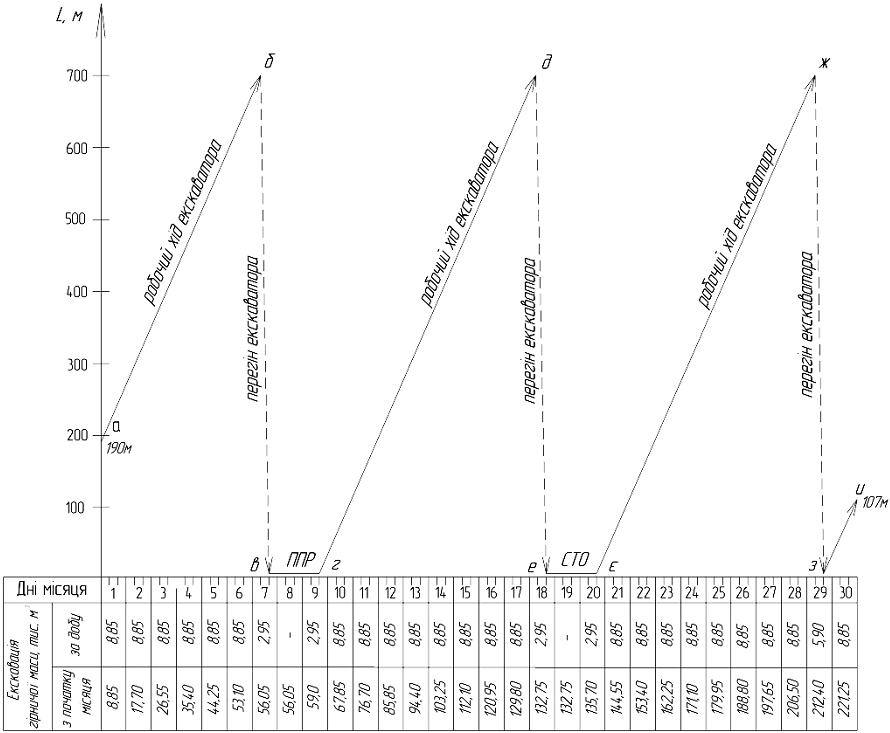 167Що зображено на рисунку?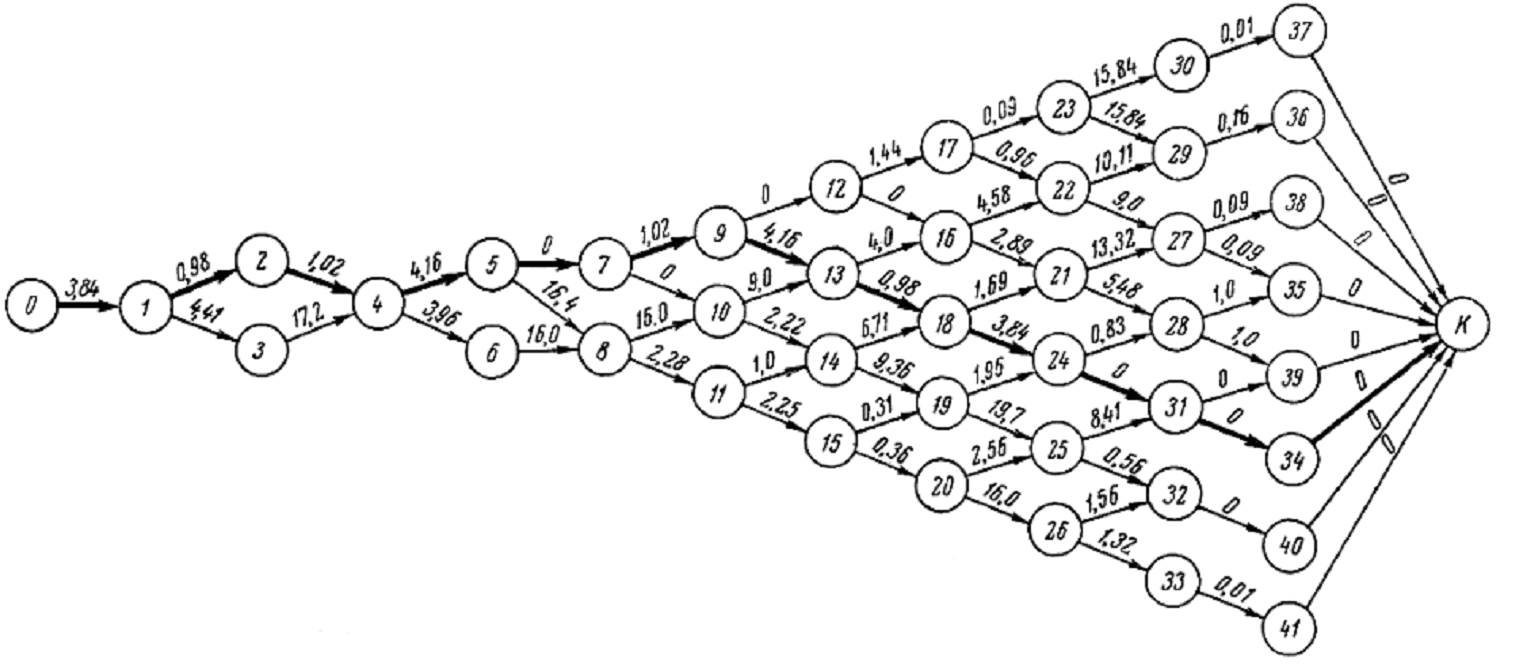 168Що зображено на рисунку?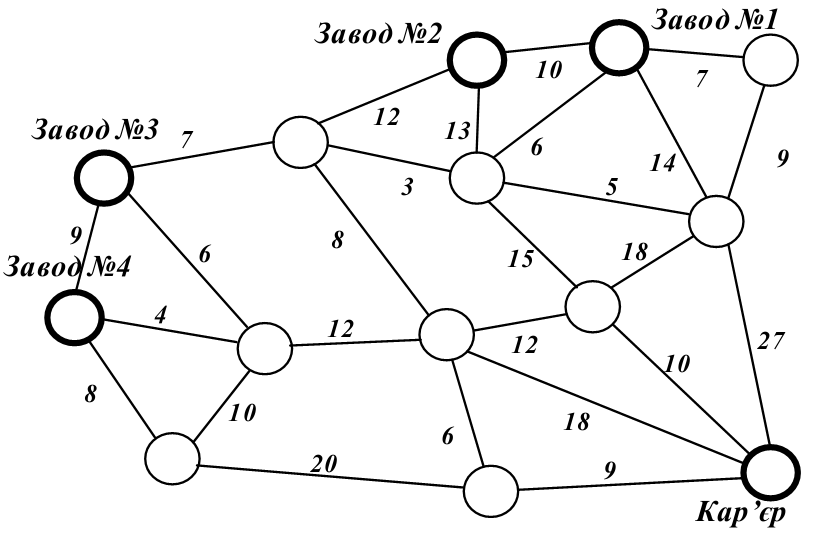 169Що зображено на рисунку?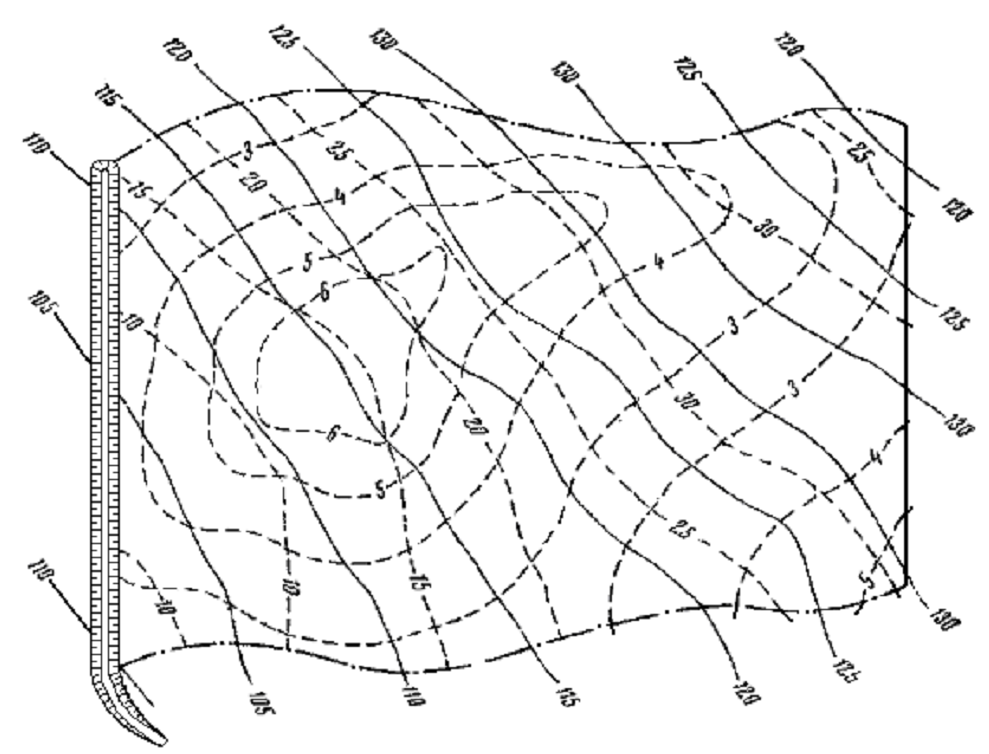 170На рисунку зображено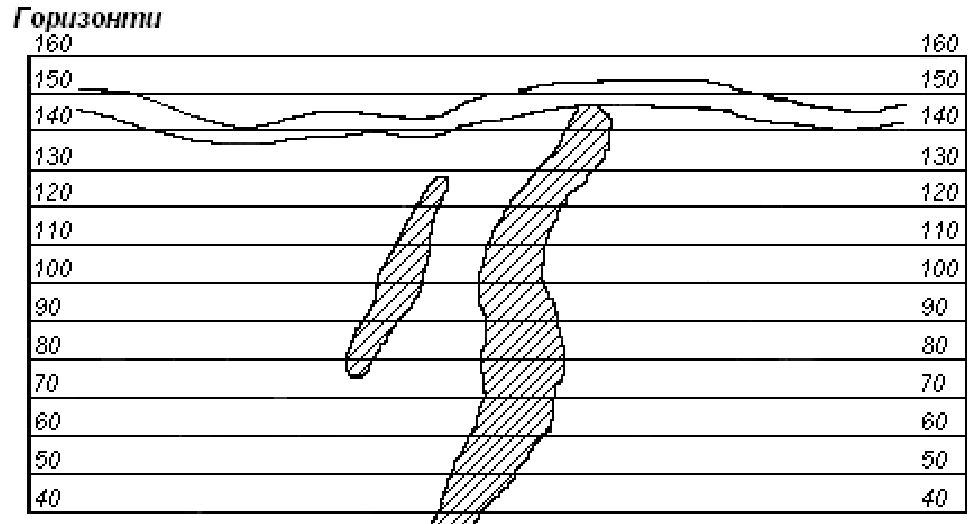 171На рисунку зображено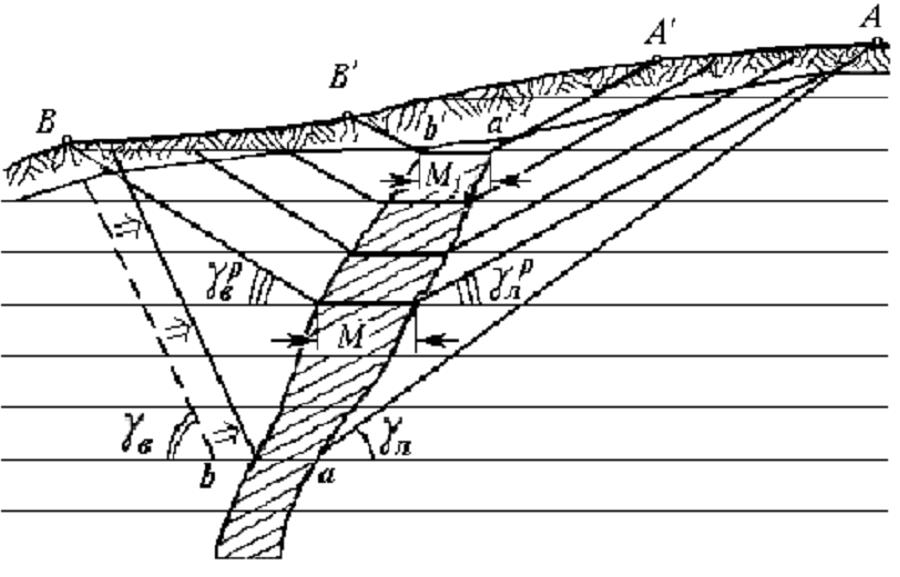 172Що зображено на рисунку?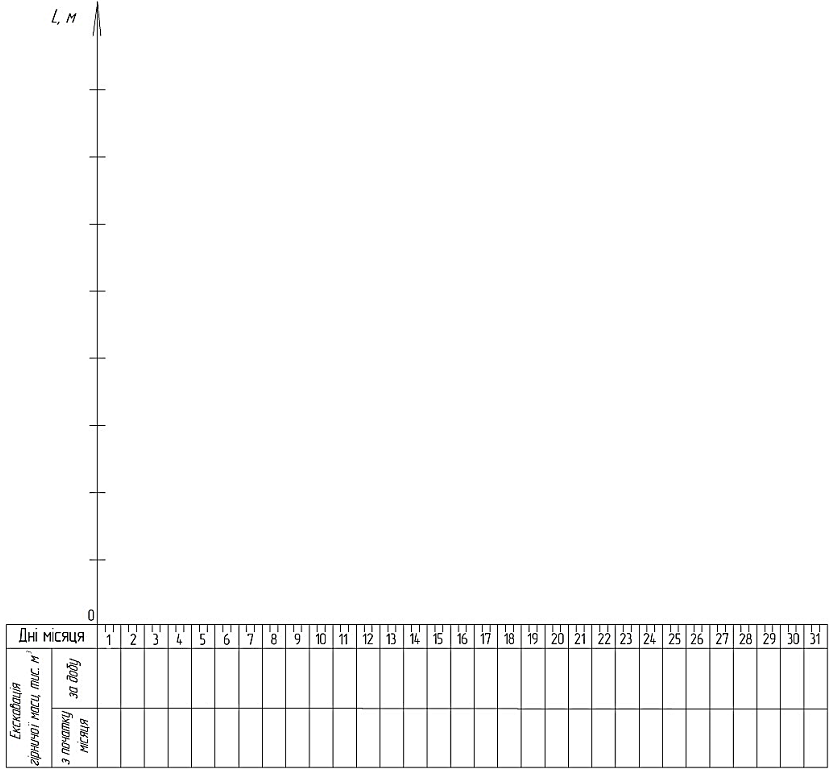 173За якими напрямками плануються заходи щодо охорони природи та раціонального використання природних ресурсів  на гірничодобувних підприємствах:174Принципи планування на підприємстві:175Які плани розраховуються на 5 років?176Вид планування гірничих робіт, який полягає у визначенні плану-наряду на зміну для кожної бригади, машини чи механізму 177На цій стадії планування здійснюється розподіл гірничого устаткування по уступам та визначається його розміщення178Даний план визначає розміщення і розміри блоків для буріння на кожному горизонті, об’єм робіт кожного бурового верстату179Цей працівник здійснює оперативне керівництво роботою кар’єра, отримуючи інформацію про стан екскаваторів по зв’язку із машиністами і фіксують її у диспетчерському графіку180Гірничий майстер забезпечує: